“올소치과는구강악안면외과로 특화된 병원입니다.”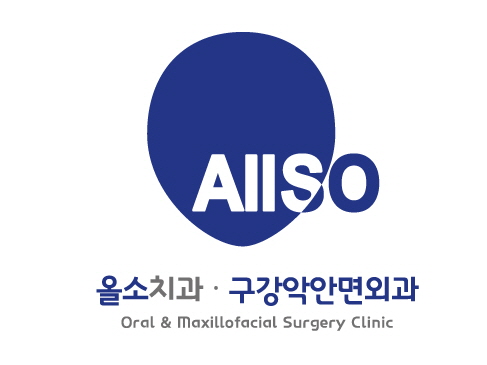 진료의뢰서는 작성 후 Fax나 E-mail로 보내주시거나,환자 편에 보내주셔도 좋습니다. Tel : 02-542-3575 / Fax : 02-542-3576 E-mail : allsoclinic@naver.com기타의뢰사항                                                                          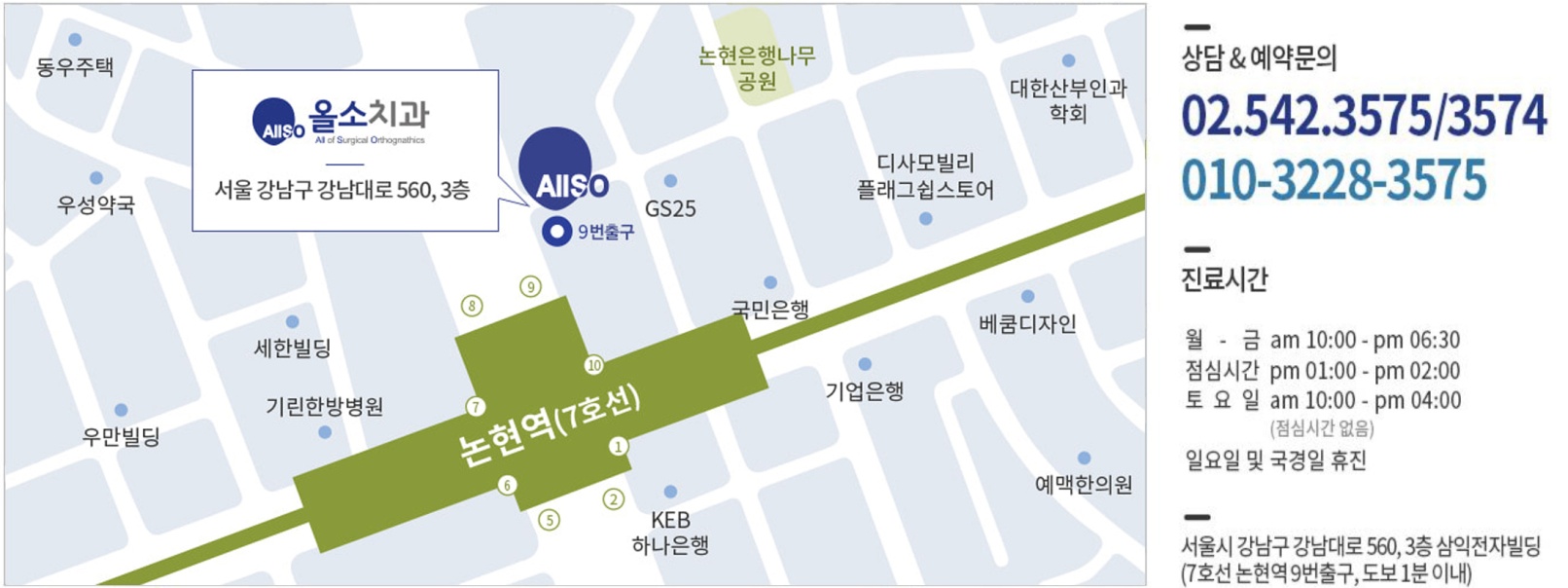 의뢰내용( √로 표시해주세요)의뢰내용( √로 표시해주세요)의뢰내용( √로 표시해주세요)의뢰내용( √로 표시해주세요)의뢰내용( √로 표시해주세요)의뢰내용( √로 표시해주세요)의뢰내용( √로 표시해주세요)2J1J1J1J돌출입수술 (ASO)돌출입수술 (ASO)안면윤곽턱끝수술 (Genioplasty)사각턱수술비대칭 윤곽수술비대칭 윤곽수술비대칭 윤곽수술광대축소술수술 희망 시기20    년       월교정 시작 시기교정 시작 시기20    년      월20    년      월20    년      월발치과잉치소구치(치식)사랑니(치식)턱관절증 상:증 상:증 상:기타진단물혹종양기 타 :병 원 명담 당 의연 락 처이 메 일